Załącznik nr 2 do umowy o dzieło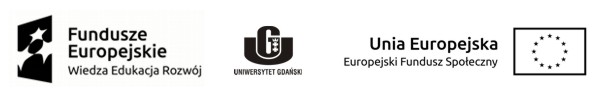 PROTOKÓŁ ODBIORU z dnia . ....................................DO UMOWY O DZIEŁO NR ..................................... zawartej dnia ....................................dotyczący odbioru następującego dzieła:............................................................................................................................................................................................................................................................................................................................................................................................................................................................................................................................................................................................................Wykonawca przedstawił dzieło w formie: ............................................................................................................................................................................................................................................................................................................................................................................................Dzieło zostało/nie zostało* wykonane zgodnie z umową. Dzieło wymaga usunięcia wad: ............................................................................................................................................................................................................................................................................................................................................................................................Wykonawca zobowiązany jest usunąć wskazane powyżej wady dzieła do dnia ....................................................... .Dzieło zostało dostarczone w dniu ………………………….. zgodnie /niezgodnie* z terminem wynikającym z umowy. Dzieło zostało/nie zostało* wykonane w ramach następującej działalności, o której mowa w  art. 22 ust. 9b ustawy z dnia 26 lipca 1991 r. o podatku dochodowym od osób fizycznych (t.j. Dz.U. z 2018 r. poz. 200 ze zm.)	
jeśli dotyczy - zaznaczyć właściwą działalność: działalności twórczej w zakresie architektury, architektury wnętrz, architektury krajobrazu, inżynierii budowlanej, urbanistyki, literatury, sztuk plastycznych, wzornictwa przemysłowego, muzyki, fotografiki, twórczości audialnej i audiowizualnej, programów komputerowych, gier komputerowych, teatru, kostiumografii, scenografii, reżyserii, choreografii, lutnictwa artystycznego, sztuki ludowej oraz dziennikarstwa;działalności artystycznej w dziedzinie sztuki aktorskiej, estradowej, tanecznej i cyrkowej oraz w dziedzinie dyrygentury, wokalistyki i instrumentalistyki;produkcji audialnej i audiowizualnej;działalności publicystycznej;działalności muzealniczej w dziedzinie wystawienniczej, naukowej, popularyzatorskiej, edukacyjnej oraz wydawniczej;działalności konserwatorskiej;prawa zależnego, o którym mowa w art. 2 ust. 2 ustawy z dnia 4 lutego 1994 r. o prawie autorskim i prawach pokrewnych (t.j. Dz. U. z 2018 r. poz. 1191 ze zm.), do opracowania cudzego utworu w postaci tłumaczenia;działalności badawczo-rozwojowej, naukowo-dydaktycznej, naukowej oraz prowadzonej w uczelni działalności dydaktycznej.* niepotrzebne skreślićOSOBA WYZNACZONA DO ODBIORU DZIEŁA:.................................................................................WYKONAWCA:..................................................................................